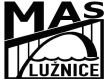 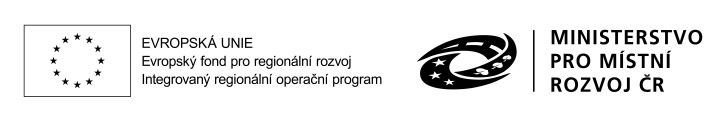 POZVÁNKA NA SEMINÁŘ PRO ŽADATELEk výzvám IROP a OP Zaměstnanost (seminář je zaměřen zejména na poskytovatele sociálních a obdobných služeb)MAS Lužnice, z.s. si Vás dovoluje pozvat na seminář k níže uvedeným výzvám 
z Integrovaného regionálního operačního programu 
a Operačního programu Zaměstnanost, který se bude konatve čtvrtek 25. září 2017 od 13:15 v zasedací místnosti MěÚ SoběslavVyhlašované výzvy MAS Lužnice, z.s.:IROPMAS Lužnice - IROP - Infrastruktura pro sociální začleňování 
(tj. sociální služby, komunitní centra, sociální bydlení)OP ZaměstnanostVýzva MAS Lužnice - Podpora sociálních služeb, komunitní sociální práce 
a dalších činností v rámci sociálního začleňování I.Program semináře:Zahájení seminářePředstavení jednotlivých výzev MAS Lužnice, z.s. – výše alokace, podporované aktivity, cílové skupiny, oprávnění žadatelé, monitorovací indikátory apod.Základní informace o elektronických aplikacích pro podání žádostiDiskuse, dotazy Kontaktní osoba: Ing. Lucie Dědičová, tel. 774 424 078, e-mail: mas.luznice@sudomerice.cz